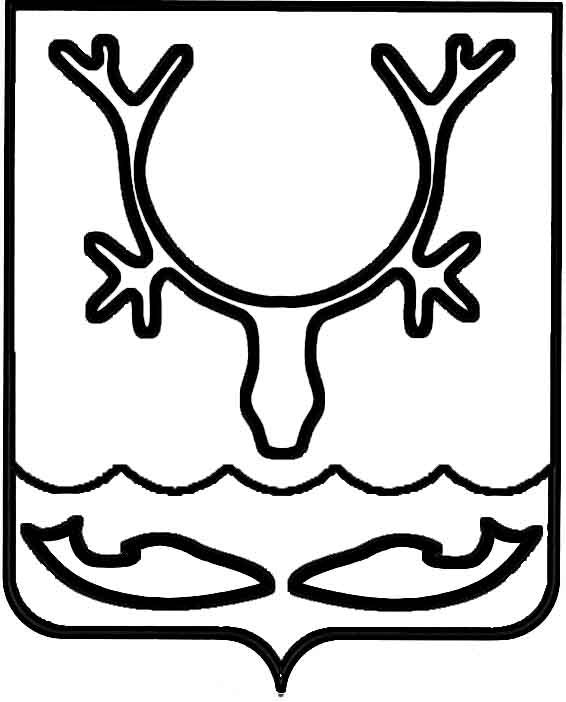 Администрация МО "Городской округ "Город Нарьян-Мар"ПОСТАНОВЛЕНИЕот “____” __________________ № ____________		г. Нарьян-МарВ соответствии с решением Совета городского округа "Город Нарьян-Мар"           от 28.11.2013 № 614-р (в ред. от 23.11.2017 № 451-р) "О муниципальном дорожном фонде муниципального образования "Городской округ "Город Нарьян-Мар" Администрация МО "Городской округ "Город Нарьян-Мар"П О С Т А Н О В Л Я Е Т:1.	Утвердить Порядок учета и расходования бюджетных ассигнований муниципального дорожного фонда муниципального образования "Городской округ "Город Нарьян-Мар" (Приложение).2.	Признать утратившими силу следующие постановления Администрации МО "Городской округ "Город Нарьян-Мар":-	от 15.04.2015 № 462 "Об утверждении Порядка учета и расходования бюджетных ассигнований муниципального дорожного фонда муниципального образования "Городской округ "Город Нарьян-Мар";-	от 17.02.2016 № 164 "О внесении изменений в Порядок учета и расходования бюджетных ассигнований муниципального дорожного фонда муниципального образования "Городской округ "Город Нарьян-Мар".3.	Настоящее постановление вступает в силу со дня принятия                                           и распространяется на правоотношения, возникшие с 01 января 2018 года.ПриложениеУТВЕРЖДЕНпостановлением Администрации МО "Городской округ "Город Нарьян-Мар" от 28.12.2017 № 1494ПОРЯДОКУЧЕТА И РАСХОДОВАНИЯ БЮДЖЕТНЫХ АССИГНОВАНИЙ МУНИЦИПАЛЬНОГО ДОРОЖНОГО ФОНДА МУНИЦИПАЛЬНОГО ОБРАЗОВАНИЯ"ГОРОДСКОЙ ОКРУГ "ГОРОД НАРЬЯН-МАР"1.	Настоящий Порядок устанавливает правила учета и расходования  бюджетных ассигнований муниципального дорожного фонда муниципального образования "Городской округ "Город Нарьян-Мар" (далее – муниципальный дорожный фонд).2.	Объем бюджетных ассигнований муниципального дорожного фонда  утверждается решением Совета городского округа "Город Нарьян-Мар" о бюджете МО "Городской округ "Город Нарьян-Мар" на очередной финансовый год                           и плановый период (далее – Решение о городском бюджете) в размере не менее прогнозируемого объема доходов бюджета МО "Городской округ "Город Нарьян-Мар" (далее – городской бюджет) по источникам, установленным разделом 2 решения Совета городского округа "Город Нарьян-Мар" от 28.11.2013 № 614-р
(в ред. от 23.11.2017 № 451-р) "О муниципальном дорожном фонде муниципального образования "Городской округ "Город Нарьян-Мар" (далее – Решение "О муниципальном дорожном фонде").3.	Средства муниципального дорожного фонда направляются                               на содержание, капитальный ремонт и ремонт автомобильных дорог общего пользования местного значения в границах муниципального образования "Городской округ "Город Нарьян-Мар", капитальный ремонт и ремонт дворовых территорий многоквартирных домов, проездов к дворовым территориям многоквартирных домов, расположенных в границах муниципального образования "Городской округ "Город Нарьян-Мар".4.	В случае, если объемы доходов городского бюджета, установленные разделом 2 Решения "О муниципальном дорожном фонде", фактически поступившие в отчетном финансовом году, превышают прогнозировавшиеся                  при его формировании объемы, то объем бюджетных ассигнований муниципального дорожного фонда в очередном финансовом году увеличивается                на величину полученной разницы.5.	Бюджетные ассигнования муниципального дорожного фонда,                              не использованные в текущем финансовом году, направляются на увеличение бюджетных ассигнований муниципального дорожного фонда в очередном финансовом году для последующего использования на те же цели путем внесения             в установленном порядке изменений в Решение о городском бюджете.6.	Администрация МО "Городской округ "Город Нарьян-Мар" является главным распорядителем бюджетных средств муниципального дорожного фонда               и осуществляет свои полномочия в соответствии со статьей 158 Бюджетного кодекса Российской Федерации.7.	Финансирование расходов муниципального дорожного фонда осуществляется в соответствии со сводной бюджетной росписью городского бюджета в пределах доведенных лимитов бюджетных обязательств и показателей кассового плана городского бюджета на основании распоряжений на зачисление средств Администрации МО "Городской округ "Город Нарьян-Мар".8.	Управление финансов Администрации МО "Городской округ "Город Нарьян-Мар" проводит ежеквартальный анализ источников формирования муниципального дорожного фонда (отклонение между фактически поступившими объемами доходов бюджета по источникам, определенным Решением                            "О муниципальном дорожном фонде", и утвержденными в отчетном году  Решением о городском бюджете) и ежегодный анализ – в срок не позднее 25 января очередного финансового года.По результатам проведенного анализа Управление финансов Администрации  МО "Городской округ "Город Нарьян-Мар" ежеквартально в срок до 10 числа, следующего за отчетным кварталом месяца, и ежегодно – в срок не позднее                    20 января очередного финансового года направляет информацию по форме согласно приложению № 1 к настоящему Порядку в управление строительства, ЖКХ и градостроительной деятельности Администрации МО "Городской округ "Город Нарьян-Мар".9.	Учет операций по расходованию средств муниципального дорожного фонда осуществляется на лицевых счетах участников бюджетного процесса, открытых в УФК по Архангельской области и Ненецкому автономному округу.10.	Управление строительства, ЖКХ и градостроительной деятельности Администрации МО "Городской округ "Город Нарьян-Мар" ежеквартально в срок не позднее 15 числа месяца, следующего за отчетным периодом; за год – в срок               не позднее 25 января очередного финансового года представляет в Управление финансов Администрации МО "Городской округ "Город Нарьян-Мар" отчет                           о расходовании средств муниципального дорожного фонда по форме согласно приложению № 2 к настоящему Порядку с пояснительной запиской.11.	Ответственность за нецелевое использование бюджетных ассигнований муниципального дорожного фонда несет Администрация МО "Городской округ "Город Нарьян-Мар".12.	Контроль за целевым использованием бюджетных ассигнований муниципального дорожного фонда осуществляется в соответствии                                       с законодательством Российской Федерации.13.	Бюджетные ассигнования муниципального дорожного фонда подлежат возврату в бюджет города в случае установления их нецелевого использования, влекущего ответственность, установленную действующим законодательством Российской Федерации.Информацияо плановых и фактических назначениях, предусмотренных на финансирование муниципального дорожного фонда МО "Городской округ "Город Нарьян-Мар"за ________________(ежеквартально, нарастающим итогом)единица изм. – руб.2812.20171494Об утверждении Порядка учета                                 и расходования бюджетных ассигнований муниципального дорожного фонда муниципального образования "Городской округ "Город Нарьян-Мар" Глава МО "Городской округ "Город Нарьян-Мар" О.О.БелакПриложение № 1к Порядку учета и расходованиябюджетных ассигнованиймуниципального дорожного фондамуниципального образования"Городской округ "Город Нарьян-Мар"№ п/пНаименованиеПлановые назначенияФактические назначенияОтклонениеI.Источники формирования муниципального дорожного фонда1.1.Акцизы на автомобильный бензин, прямогонный бензин, дизельное топливо, моторные масла для дизельных и (или) карбюраторных (инжекторных) двигателей, производимые на территории Российской Федерации, подлежащие зачислению                    в городской бюджет1.2.Государственная пошлина за выдачу органом местного самоуправления городского округа специального разрешения на движение по автомобильным дорогам транспортных средств, осуществляющих перевозки опасных, тяжеловесных и (или) крупногабаритных грузов, зачисляемая                 в городской бюджет1.3.Налоги на совокупный доход в размере 80% от поступлений в городской бюджет1.4.Доходы от эксплуатации и использования имущества автомобильных дорог, находящихся в собственности муниципального образования "Городской округ "Город Нарьян-Мар"1.5.Денежные взыскания (штрафы)                             за нарушение правил перевозки крупногабаритных и тяжеловесных грузов по автомобильным дорогам общего пользования местного значения муниципального образования "Городской округ "Город Нарьян-Мар"1.6.Поступление сумм в возмещение вреда, причиняемого автомобильным дорогам местного значения муниципального образования "Городской округ "Город Нарьян-Мар" транспортными средствами, осуществляющими перевозки тяжеловесных и (или) крупногабаритных грузов, зачисляемые в городской бюджет1.7.Субсидии и иные межбюджетные трансферты из бюджетов бюджетной системы Российской Федерации на финансовое обеспечение дорожной деятельности в отношении автомобильных дорог общего пользования местного значения муниципального образования "Городской округ "Город Нарьян-Мар", а также капитального ремонта и ремонта дворовых территорий многоквартирных домов, проездов к дворовым территориям многоквартирных домов, расположенных              в границах муниципального образования "Городской округ "Город Нарьян-Мар"1.8.Безвозмездные поступления от физических и юридических лиц на финансовое обеспечение дорожной деятельности, в том числе добровольных пожертвований, в отношении автомобильных дорог общего пользования местного значения муниципального образования "Городской округ "Город Нарьян-Мар", а также капитального ремонта и ремонта дворовых территорий многоквартирных домов, проездов к дворовым территориям многоквартирных домов, расположенных в границах муниципального образования "Городской округ "Город Нарьян-Мар"1.9.Штрафные санкции за нарушение договорных обязательств по договорам на выполнение работ за счет средств муниципального дорожного фондаИтого по источникам формирования муниципального дорожного фондаПриложение № 2Приложение № 2Приложение № 2Приложение № 2Приложение № 2Приложение № 2Приложение № 2Приложение № 2к Порядку учета и расходования бюджетных ассигнований муниципального дорожного фонда муниципального образования "Городской округ "Город Нарьян-Мар"к Порядку учета и расходования бюджетных ассигнований муниципального дорожного фонда муниципального образования "Городской округ "Город Нарьян-Мар"к Порядку учета и расходования бюджетных ассигнований муниципального дорожного фонда муниципального образования "Городской округ "Город Нарьян-Мар"к Порядку учета и расходования бюджетных ассигнований муниципального дорожного фонда муниципального образования "Городской округ "Город Нарьян-Мар"к Порядку учета и расходования бюджетных ассигнований муниципального дорожного фонда муниципального образования "Городской округ "Город Нарьян-Мар"к Порядку учета и расходования бюджетных ассигнований муниципального дорожного фонда муниципального образования "Городской округ "Город Нарьян-Мар"к Порядку учета и расходования бюджетных ассигнований муниципального дорожного фонда муниципального образования "Городской округ "Город Нарьян-Мар"к Порядку учета и расходования бюджетных ассигнований муниципального дорожного фонда муниципального образования "Городской округ "Город Нарьян-Мар"ОтчетОтчетОтчетОтчетОтчетОтчетОтчетОтчетОтчетОтчетОтчетОтчетОтчетОтчетОтчетОтчетОтчетОтчетОтчетОтчетОтчетОтчето расходовании средств муниципального дорожного фондао расходовании средств муниципального дорожного фондао расходовании средств муниципального дорожного фондао расходовании средств муниципального дорожного фондао расходовании средств муниципального дорожного фондао расходовании средств муниципального дорожного фондао расходовании средств муниципального дорожного фондао расходовании средств муниципального дорожного фондао расходовании средств муниципального дорожного фондао расходовании средств муниципального дорожного фондао расходовании средств муниципального дорожного фондао расходовании средств муниципального дорожного фондао расходовании средств муниципального дорожного фондао расходовании средств муниципального дорожного фондао расходовании средств муниципального дорожного фондао расходовании средств муниципального дорожного фондао расходовании средств муниципального дорожного фондао расходовании средств муниципального дорожного фондао расходовании средств муниципального дорожного фондао расходовании средств муниципального дорожного фондао расходовании средств муниципального дорожного фондао расходовании средств муниципального дорожного фондаза ________________за ________________за ________________за ________________за ________________за ________________за ________________за ________________за ________________за ________________за ________________за ________________за ________________за ________________за ________________за ________________за ________________за ________________за ________________за ________________за ________________за ________________(1 квартал, 1 полугодие, 9 месяцев, год)(1 квартал, 1 полугодие, 9 месяцев, год)(1 квартал, 1 полугодие, 9 месяцев, год)(1 квартал, 1 полугодие, 9 месяцев, год)(1 квартал, 1 полугодие, 9 месяцев, год)(1 квартал, 1 полугодие, 9 месяцев, год)(1 квартал, 1 полугодие, 9 месяцев, год)(1 квартал, 1 полугодие, 9 месяцев, год)(1 квартал, 1 полугодие, 9 месяцев, год)(1 квартал, 1 полугодие, 9 месяцев, год)(1 квартал, 1 полугодие, 9 месяцев, год)(1 квартал, 1 полугодие, 9 месяцев, год)(1 квартал, 1 полугодие, 9 месяцев, год)(1 квартал, 1 полугодие, 9 месяцев, год)(1 квартал, 1 полугодие, 9 месяцев, год)(1 квартал, 1 полугодие, 9 месяцев, год)(1 квартал, 1 полугодие, 9 месяцев, год)(1 квартал, 1 полугодие, 9 месяцев, год)(1 квартал, 1 полугодие, 9 месяцев, год)(1 квартал, 1 полугодие, 9 месяцев, год)(1 квартал, 1 полугодие, 9 месяцев, год)(1 квартал, 1 полугодие, 9 месяцев, год)единица изм. – руб.единица изм. – руб.единица изм. – руб.единица изм. – руб.единица изм. – руб.единица изм. – руб.единица изм. – руб.единица изм. – руб.единица изм. – руб.единица изм. – руб.единица изм. – руб.единица изм. – руб.единица изм. – руб.единица изм. – руб.единица изм. – руб.единица изм. – руб.единица изм. – руб.единица изм. – руб.единица изм. – руб.единица изм. – руб.единица изм. – руб.единица изм. – руб.№ п/пНаименование мероприятияПлан на текущий финансовый годПлан на текущий финансовый годПлан на текущий финансовый годПлан на текущий финансовый годПлан на текущий финансовый годПлан на текущий финансовый годПлан на текущий финансовый годПлан на отчетный периодПлан на отчетный периодПлан на отчетный периодПлан на отчетный периодПлан на отчетный периодПлан на отчетный периодПлан на отчетный периодКассовое исполнение за отчетный периодКассовое исполнение за отчетный периодКассовое исполнение за отчетный периодКассовое исполнение за отчетный периодКассовое исполнение за отчетный периодКассовое исполнение за отчетный период№ п/пНаименование мероприятияВсегоВсегов том числе:в том числе:в том числе:в том числе:в том числе:ВсегоВсегов том числе:в том числе:в том числе:в том числе:в том числе:Всегов том числе:в том числе:в том числе:в том числе:в том числе:№ п/пНаименование мероприятияВсегоВсегобюджет МОбюджет субъектов РФбюджет субъектов РФвнебюд жетные средствавнебюд жетные средстваВсегоВсегобюджет МОбюджет субъек тов РФбюджет субъек тов РФбюджет субъек тов РФвнебюд жетные средстваВсегобюджет МОбюджет МОбюджет субъектов РФвнебюд жетные средствавнебюд жетные средства1Содержание автомобильных дорог общего пользования местного значения в границах  муниципального образования "Городской округ "Город Нарьян-Мар"2Капитальный ремонт и ремонт  автомобильных дорог общего пользования местного значения в границах  муниципального образования "Городской округ "Город Нарьян-Мар"3Капитальный ремонт и ремонт дворовых территорий многоквартирных домов, проездов к дворовым территориям многоквартирных домов, расположенных в границах муниципального образования "Городской округ "Город Нарьян-Мар"ВСЕГОРуководительРуководительРуководительРуководительподписьподписьрасшифровкарасшифровкарасшифровкаИсполнительИсполнительИсполнительИсполнительподписьподписьрасшифровкарасшифровкарасшифровка